ЧЕРКАСЬКА ОБЛАСНА РАДАГОЛОВАР О З П О Р Я Д Ж Е Н Н Я07.02.2022                                                                                      № 39-рПро призначеннявиконуючого обов’язки директораСТЕПЕНЬКІНОЇ П.Я.Відповідно до статті 55 Закону України «Про місцеве самоврядування
в Україні», підпункту 3 пункту 3 рішення обласної ради від 16.12.2016
№ 10-18/VIІ «Про управління суб’єктами та об’єктами спільної власності територіальних громад сіл, селищ, міст Черкаської області» (із змінами), враховуючи заяву Степенькіної П.Я. від 03.02.2022:1. ПРИЗНАЧИТИ СТЕПЕНЬКІНУ Парасковію Яківну з 08.02.2022 виконуючим обов’язки директора Корсунь-Шевченківського державного історико-культурного заповідника на строк до видання розпорядження голови обласної ради про звільнення її від виконання обов’язків директора.2. Контроль за виконанням розпорядження покласти на заступника голови обласної ради ДОМАНСЬКОГО В.М. і управління юридичного забезпечення та роботи з персоналом виконавчого апарату обласної ради.Голова									А. ПІДГОРНИЙ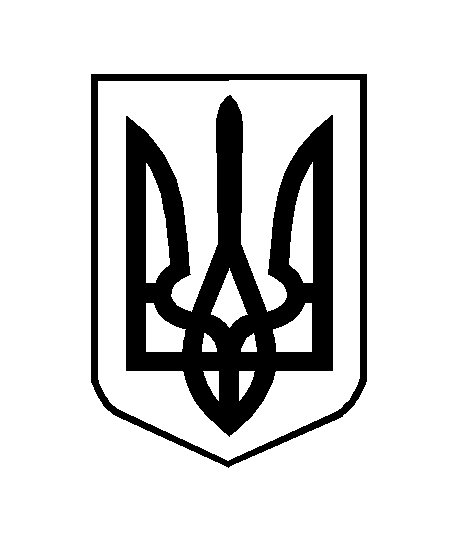 